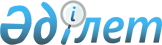 "Шахтинск қалалық мәслихаттың 2019 жылғы 30 желтоқсандағы XXXVII сессиясының № 1691/37 "2020 - 2022 жылдарға арналған Шахтинск аймағындағы кенттер бюджеті туралы" шешіміне өзгерістер енгізу туралы
					
			Мерзімі біткен
			
			
		
					Қарағанды облысы Шахтинск қалалық мәслихатының 2020 жылғы 27 наурыздағы № 1696/38 шешімі. Қарағанды облысының Әділет департаментінде 2020 жылғы 1 сәуірде № 5774 болып тіркелді. Мерзімі өткендіктен қолданыс тоқтатылды
      Қазақстан Республикасының 2008 жылғы 4 желтоқсандағы Бюджет кодексіне, Қазақстан Республикасының 2001 жылғы 23 қаңтардағы "Қазақстан Республикасындағы жергілікті мемлекеттік басқару және өзін-өзі басқару туралы" Заңына сәйкес, қалалық мәслихат ШЕШІМ ЕТТІ:
      1. Шахтинск қалалық мәслихатының 2019 жылғы 30 желтоқсандағы XХXVII сессиясының № 1691/37 "2020-2022 жылдарға арналған Шахтинск аймағындағы кенттер бюджеті туралы" (нормативтік құқықтық актілерді мемлекеттік тіркеу Тізілімінде № 5644 тіркелген, Қазақстан Республикасы нормативтік құқықтық актілерінің эталондық бақылау банкінде электрондық түрде 2020 жылғы 8 қаңтарда жарияланған) шешіміне келесі өзгерістер енгізілсін:
      1) 1 тармақ жаңа редакцияда баяндалсын:
      "1. 2020-2022 жылдарға арналған Шахтинск аймағындағы кенттер бюджеті тиісінше 1, 2 және 3 қосымшаларға сәйкес, оның ішінде 2020 жылға келесі көлемдерде бекітілсін:
      1) кірістер – 466 151 мың теңге, оның ішінде:
      салықтық түсімдер бойынша – 48 192 мың теңге;
      трансферттердің түсімдері бойынша - 417 959 мың теңге;
      2) шығындар - 502 358 мың теңге;
      3) таза бюджеттік кредиттеу - 0 мың теңге:
      бюджеттік кредиттер – 0 мың теңге;
      бюджеттік кредиттерді өтеу – 0 мың теңге;
      4) қаржылық активтермен операциялар бойынша сальдо – 0 мың теңге:
      қаржы активтерін сатып алу – 0 мың теңге;
      мемлекеттің қаржы активтерін сатудан түсетін түсімдер – 0 мың теңге;
      5) бюджеттің дефициті (профициті) – минус 36 207 мың теңге;
      6) бюджет дефицитін (профицитін пайдалану) қаржыландыру – 36 207 мың теңге:
      қарыздар түсімдері – 0 мың теңге;
      қарыздарды өтеу – 0 мың теңге;
      бюджет қаражаттарының пайдаланылған қалдықтары – 36 207 мың теңге.";
      2) көрсетілген шешімге 1, 4, 5, 6 қосымшалары осы шешімге 1, 2, 3, 4 қосымшаларға сәйкес жаңа редакцияда мазмұндалсын.
      2. Осы шешім 2020 жылдың 1 қаңтарынан бастап қолданысқа енеді. 2020 жылға арналған кенттер бюджеті 2020 жылға арналған Шахан кенті бюджеті 2020 жылға арналған Долинка кенті бюджеті 2020 жылға арналған Новодолинский кенті бюджеті
					© 2012. Қазақстан Республикасы Әділет министрлігінің «Қазақстан Республикасының Заңнама және құқықтық ақпарат институты» ШЖҚ РМК
				
      Сессия төрағасы

А. Есмаганбетов

      Шахтинск қалалық мәслихатының хатшысы

Ж. Мамерханова
Шахтинск қалалық
мәслихатының
2020 жылғы 27 наурызы
№ 1696/38
Шешіміне 1 қосымшаШахтинск қалалық
мәслихатының 2019 жылғы
30 желтоқсандағы № 1691/37
шешіміне 1 қосымша
Санаты
Санаты
Санаты
Санаты
Сомасы (мың теңге)
Сыныбы
Сыныбы
Сыныбы
Сомасы (мың теңге)
Iшкi сыныбы
Iшкi сыныбы
Сомасы (мың теңге)
Атауы
Сомасы (мың теңге)
1
2
3
4
5
I. КІРІСТЕР
466 151
1
Салықтық түсімдер
48 192
01
Табыс салығы
15 784
2
Жеке табыс салығы
15 784
04
Меншiкке салынатын салықтар
32 408
1
Мүлiкке салынатын салықтар
448
3
Жер салығы
4 220
4
Көлiк құралдарына салынатын салық
27 740
4
Трансферттердің түсімдері
 417 959
02
Мемлекеттiк басқарудың жоғары тұрған органдарынан түсетiн трансферттер
 417 959
3
Аудандардың (облыстық маңызы бар қаланың) бюджетінен трансферттер
 417 959
Функционалдық топ
Функционалдық топ
Функционалдық топ
Функционалдық топ
Функционалдық топ
Функционалдық топ
Сомасы (мың теңге)
Функционалдық кіші топ
Функционалдық кіші топ
Функционалдық кіші топ
Функционалдық кіші топ
Функционалдық кіші топ
Сомасы (мың теңге)
Бюджеттік бағдарламалардың әкiмшiсi
Бюджеттік бағдарламалардың әкiмшiсi
Бюджеттік бағдарламалардың әкiмшiсi
Бюджеттік бағдарламалардың әкiмшiсi
Сомасы (мың теңге)
Бағдарлама
Бағдарлама
Бағдарлама
Сомасы (мың теңге)
Кіші бағдарлама
Кіші бағдарлама
Сомасы (мың теңге)
Атауы
Сомасы (мың теңге)
II. Шығыстар
502 358
01
Жалпы сипаттағы мемлекеттiк қызметтер
171 986
1
Мемлекеттiк басқарудың жалпы функцияларын орындайтын өкiлдi, атқарушы және басқа органдар
171 986
124
Аудандық маңызы бар қала, ауыл, кент, ауылдық округ әкімінің аппараты
171 986
001
Аудандық маңызы бар қала, ауыл, кент, ауылдық округ әкімінің қызметін қамтамасыз ету жөніндегі қызметтер
162 329
022
Мемлекеттік органның күрделі шығыстары
9 657
07
Тұрғын үй-коммуналдық шаруашылық
275 212
3
Елді-мекендерді көркейту
275 212
124
Аудандық маңызы бар қала, ауыл, кент, ауылдық округ әкімінің аппараты
275 212
008
Елді мекендердегі көшелерді жарықтандыру
66 019
009
Елді мекендердің санитариясын қамтамасыз ету
3 499
011
Елді мекендерді абаттандыру мен көгалдандыру
205 694
12
Көлiк және коммуникация
55 016
1
Автомобиль көлiгi
55 016
124
Аудандық маңызы бар қала, ауыл, кент, ауылдық округ әкімінің аппараты
55 016
013
Аудандық маңызы бар қалаларда, ауылдарда, кенттерде, ауылдық округтерде автомобиль жолдарының жұмыс істеуін қамтамасыз ету
55 016
15
Трансферттер
144
1
Трансферттер
144
124
Аудандық маңызы бар қала, ауыл, кент, ауылдық округ әкімінің аппараты
144
048
Пайдаланылмаған (толық пайдаланылмаған) нысаналы трансферттерді қайтару
144
III. Таза бюджеттік кредиттеу
0
бюджеттік кредиттер
0
бюджеттік кредиттерді өтеу
0
IV.Қаржы активтерімен операциялық сальдо
0
Қаржылық активтерді алу
0
Санаты
Санаты
Санаты
Санаты
Сомасы (мың теңге)
Сыныбы 
Сыныбы 
Сыныбы 
Сомасы (мың теңге)
Iшкi сыныбы
Iшкi сыныбы
Сомасы (мың теңге)
Атауы
Сомасы (мың теңге)
1
2
3
4
5
V. Бюджет тапшылығы (профициті)
-36 207
VI. Бюджет тапшылығын қаржыландыру (профицитті пайдалану)
36 207
5
Бюджеттік кредиттерді өтеу
0
01
Бюджеттік кредиттерді өтеу
0
1
Мемлекеттік бюджеттен берілген бюджеттік кредиттерді өтеу
0
Қарыздар түсімі
0
Қарыздарды өтеу
0
8
Бюджет қаражаттарының пайдаланылатын қалдықтары
36 207
01
Бюджет қаражаты қалдықтары
36 207
1
Бюджет қаражатының бос қалдықтары
36 207Шахтинск қалалық
мәслихатының
2020 жылғы 27 наурызы
№ 1696/38
Шешіміне 2 қосымшаШахтинск қалалық
мәслихатының 2019 жылғы
30 желтоқсандағы № 1691/37
шешіміне 4 қосымша
Санаты 
Санаты 
Санаты 
Санаты 
Сомасы (мың теңге)
Сыныбы
Сыныбы
Сыныбы
Сомасы (мың теңге)
Iшкi сыныбы
Iшкi сыныбы
Сомасы (мың теңге)
Атауы
Сомасы (мың теңге)
1
2
3
4
5
I. КІРІСТЕР
197 978
1
Салықтық түсімдер
15 390
01
Табыс салығы
4 740
2
Жеке табыс салығы
4 740
04
Меншiкке салынатын салықтар
10 650
1
Мүлiкке салынатын салықтар
200
3
Жер салығы
350
4
Көлiк құралдарына салынатын салық
10 100
4
Трансферттердің түсімдері
182 588
02
Мемлекеттiк басқарудың жоғары тұрған органдарынан түсетiн трансферттер
182 588
3
Аудандардың (облыстық маңызы бар қаланың) бюджетінен трансферттер
182 588
Функционалдық топ
Функционалдық топ
Функционалдық топ
Функционалдық топ
Функционалдық топ
Сомасы (мың теңге)
Функционалдық кіші топ
Функционалдық кіші топ
Функционалдық кіші топ
Функционалдық кіші топ
Сомасы (мың теңге)
Бюджеттік бағдарламалардың әкiмшiсi
Бюджеттік бағдарламалардың әкiмшiсi
Бюджеттік бағдарламалардың әкiмшiсi
Сомасы (мың теңге)
Бағдарлама
Бағдарлама
Сомасы (мың теңге)
Атауы
Сомасы (мың теңге)
ШЫҒЫСТАР
209 503
01
Жалпы сипаттағы мемлекеттiк қызметтер
51 269
1
Мемлекеттiк басқарудың жалпы функцияларын орындайтын өкiлдi, атқарушы және басқа органдар
51 269
124
Аудандық маңызы бар қала, ауыл, кент, ауылдық округ әкімінің аппараты
51 269
001
Аудандық маңызы бар қала, ауыл, кент, ауылдық округ әкімінің қызметін қамтамасыз ету жөніндегі қызметтер
50 669
022
Мемлекеттік органның күрделі шығыстары
600
07
Тұрғын үй-коммуналдық шаруашылық
151 956
3
Елді-мекендерді көркейту
151 956
124
Аудандық маңызы бар қала, ауыл, кент, ауылдық округ әкімінің аппараты
151 956
008
Елді мекендердегі көшелерді жарықтандыру
35 686
011
Елді мекендерді абаттандыру мен көгалдандыру
116 270
12
Көлiк және коммуникация
6 156
1
Автомобиль көлiгi
6 156
124
Аудандық маңызы бар қала, ауыл, кент, ауылдық округ әкімінің аппараты
6 156
013
Аудандық маңызы бар қалаларда, ауылдарда, кенттерде, ауылдық округтерде автомобиль жолдарының жұмыс істеуін қамтамасыз ету
6 156
15
Трансферттер
122
1
Трансферттер
122
124
Аудандық маңызы бар қала, ауыл, кент, ауылдық округ әкімінің аппараты
122
048
Пайдаланылмаған (толық пайдаланылмаған) нысаналы трансферттерді қайтару
122
III. Таза бюджеттік кредиттеу
0
бюджеттік кредиттер
0
бюджеттік кредиттерді өтеу
0
IV.Қаржы активтерімен операциялық сальдо
0
Қаржылық активтерді алу
0
Санаты
Санаты
Санаты
Санаты
Сомасы (мың теңге)
Сыныбы 
Сыныбы 
Сыныбы 
Сомасы (мың теңге)
Iшкi сыныбы
Iшкi сыныбы
Сомасы (мың теңге)
Атауы
Сомасы (мың теңге)
1
2
3
4
5
V. Бюджет тапшылығы (профициті)
- 11 525
VI. Бюджет тапшылығын қаржыландыру (профицитті пайдалану)
11 525
5
Бюджеттік кредиттерді өтеу
0
01
Бюджеттік кредиттерді өтеу
0
1
Мемлекеттік бюджеттен берілген бюджеттік кредиттерді өтеу
0
Қарыздар түсімі
0
Қарыздарды өтеу
0
8
Бюджет қаражаттарының пайдаланылатын қалдықтары
11 525
01
Бюджет қаражаты қалдықтары
11 525
1
Бюджет қаражатының бос қалдықтары
11 525Шахтинск қалалық
мәслихатының
2020 жылғы 27 наурызы
№ 1696/38
Шешіміне 3 қосымшаШахтинск қалалық
мәслихатының 2019 жылғы
30 желтоқсандағы № 1691/37
шешіміне 5 қосымша
Санаты 
Санаты 
Санаты 
Санаты 
Сомасы (мың теңге)
Сыныбы
Сыныбы
Сыныбы
Сомасы (мың теңге)
Iшкi сыныбы
Iшкi сыныбы
Сомасы (мың теңге)
Атауы
Сомасы (мың теңге)
1
2
3
4
5
I. КІРІСТЕР
125 805
1
Салықтық түсімдер
10 852
01
Табыс салығы
4 044
2
Жеке табыс салығы
4 044
04
Меншiкке салынатын салықтар
6 808
1
Мүлiкке салынатын салықтар
48
3
Жер салығы
70
4
Көлiк құралдарына салынатын салық
6 690
4
Трансферттердің түсімдері
114 953
02
Мемлекеттiк басқарудың жоғары тұрған органдарынан түсетiн трансферттер
114 953
3
Аудандардың (облыстық маңызы бар қаланың) бюджетінен трансферттер
114 953
Функционалдық топ
Функционалдық топ
Функционалдық топ
Функционалдық топ
Функционалдық топ
Сомасы (мың теңге)
Функционалдық кіші топ
Функционалдық кіші топ
Функционалдық кіші топ
Функционалдық кіші топ
Сомасы (мың теңге)
Бюджеттік бағдарламалардың әкiмшiсi
Бюджеттік бағдарламалардың әкiмшiсi
Бюджеттік бағдарламалардың әкiмшiсi
Сомасы (мың теңге)
Бағдарлама
Бағдарлама
Сомасы (мың теңге)
Атауы
Сомасы (мың теңге)
ШЫҒЫСТАР
134 700
01
Жалпы сипаттағы мемлекеттiк қызметтер
52 476
1
Мемлекеттiк басқарудың жалпы функцияларын орындайтын өкiлдi, атқарушы және басқа органдар
52 476
124
Аудандық маңызы бар қала, ауыл, кент, ауылдық округ әкімінің аппараты
52 476
001
Аудандық маңызы бар қала, ауыл, кент, ауылдық округ әкімінің қызметін қамтамасыз ету жөніндегі қызметтер
51 419
022
Мемлекеттік органның күрделі шығыстары
1 057
07
Тұрғын үй-коммуналдық шаруашылық
47 324
3
Елді-мекендерді көркейту
47 324
124
Аудандық маңызы бар қала, ауыл, кент, ауылдық округ әкімінің аппараты
47 324
008
Елді мекендердегі көшелерді жарықтандыру
17 057
009
Елді мекендердің санитариясын қамтамасыз ету
2 500
011
Елді мекендерді абаттандыру мен көгалдандыру
27 767
12
Көлiк және коммуникация
34 891
1
Автомобиль көлiгi
34 891
124
Аудандық маңызы бар қала, ауыл, кент, ауылдық округ әкімінің аппараты
34 891
013
Аудандық маңызы бар қалаларда, ауылдарда, кенттерде, ауылдық округтерде автомобиль жолдарының жұмыс істеуін қамтамасыз ету
34 891
15
Трансферттер
9
1
Трансферттер
9
124
Аудандық маңызы бар қала, ауыл, кент, ауылдық округ әкімінің аппараты
9
048
Пайдаланылмаған (толық пайдаланылмаған) нысаналы трансферттерді қайтару
9
III. Таза бюджеттік кредиттеу
0
бюджеттік кредиттер
0
бюджеттік кредиттерді өтеу
0
IV.Қаржы активтерімен операциялық сальдо
0
Қаржылық активтерді алу
0
Санаты
Санаты
Санаты
Санаты
Сомасы (мың теңге)
Сыныбы 
Сыныбы 
Сыныбы 
Сомасы (мың теңге)
Iшкi сыныбы
Iшкi сыныбы
Сомасы (мың теңге)
Атауы
Сомасы (мың теңге)
1
2
3
4
5
V. Бюджет тапшылығы (профициті)
-8 895
VI. Бюджет тапшылығын қаржыландыру (профицитті пайдалану)
8 895
5
Бюджеттік кредиттерді өтеу
0
01
Бюджеттік кредиттерді өтеу
0
1
Мемлекеттік бюджеттен берілген бюджеттік кредиттерді өтеу
0
Қарыздар түсімі
0
Қарыздарды өтеу
0
8
Бюджет қаражаттарының пайдаланылатын қалдықтары
8 895
01
Бюджет қаражаты қалдықтары
8 895
1
Бюджет қаражатының бос қалдықтары
8 895Шахтинск қалалық
мәслихатының
2020 жылғы 27 наурызы
№ 1696/38
Шешіміне 4 қосымшаШахтинск қалалық
мәслихатының 2019 жылғы
30 желтоқсандағы № 1691/37
шешіміне 6 қосымша
Санаты 
Санаты 
Санаты 
Санаты 
Сомасы (мың теңге)
Сыныбы
Сыныбы
Сыныбы
Сомасы (мың теңге)
Iшкi сыныбы
Iшкi сыныбы
Сомасы (мың теңге)
Атауы
Сомасы (мың теңге)
1
2
3
4
5
I. КІРІСТЕР
142 368
1
Салықтық түсімдер
21 950
01
Табыс салығы
7 000
2
Жеке табыс салығы
7 000
04
Меншiкке салынатын салықтар
14 950
1
Мүлiкке салынатын салықтар
200
3
Жер салығы
3 800
4
Көлiк құралдарына салынатын салық
10 950
4
Трансферттердің түсімдері
120 418
02
Мемлекеттiк басқарудың жоғары тұрған органдарынан түсетiн трансферттер
120 418
3
Аудандардың (облыстық маңызы бар қаланың) бюджетінен трансферттер
120 418
Функционалдық топ
Функционалдық топ
Функционалдық топ
Функционалдық топ
Функционалдық топ
Сомасы (мың теңге)
Функционалдық кіші топ
Функционалдық кіші топ
Функционалдық кіші топ
Функционалдық кіші топ
Сомасы (мың теңге)
Бюджеттік бағдарламалардың әкiмшiсi
Бюджеттік бағдарламалардың әкiмшiсi
Бюджеттік бағдарламалардың әкiмшiсi
Сомасы (мың теңге)
Бағдарлама
Бағдарлама
Сомасы (мың теңге)
Атауы
Сомасы (мың теңге)
ШЫҒЫСТАР
158 155
01
Жалпы сипаттағы мемлекеттiк қызметтер
68 241
1
Мемлекеттiк басқарудың жалпы функцияларын орындайтын өкiлдi, атқарушы және басқа органдар
68 241
124
Аудандық маңызы бар қала, ауыл, кент, ауылдық округ әкімінің аппараты
68 241
001
Аудандық маңызы бар қала, ауыл, кент, ауылдық округ әкімінің қызметін қамтамасыз ету жөніндегі қызметтер
60 241
022
Мемлекеттік органның күрделі шығыстары
8 000
07
Тұрғын үй-коммуналдық шаруашылық
75 932
3
Елді-мекендерді көркейту
75 932
124
Аудандық маңызы бар қала, ауыл, кент, ауылдық округ әкімінің аппараты
75 932
008
Елді мекендердегі көшелерді жарықтандыру
13 276
009
Елді мекендердің санитариясын қамтамасыз ету
999
011
Елді мекендерді абаттандыру мен көгалдандыру
61 657
12
Көлiк және коммуникация
13 969
1
Автомобиль көлiгi
13 969
124
Аудандық маңызы бар қала, ауыл, кент, ауылдық округ әкімінің аппараты
13 969
013
Аудандық маңызы бар қалаларда, ауылдарда, кенттерде, ауылдық округтерде автомобиль жолдарының жұмыс істеуін қамтамасыз ету
13 969
15
Трансферттер
13
1
Трансферттер
13
124
Аудандық маңызы бар қала, ауыл, кент, ауылдық округ әкімінің аппараты
13
048
Пайдаланылмаған (толық пайдаланылмаған) нысаналы трансферттерді қайтару
13
III. Таза бюджеттік кредиттеу
0
бюджеттік кредиттер
0
бюджеттік кредиттерді өтеу
0
IV.Қаржы активтерімен операциялық сальдо
0
Қаржылық активтерді алу
0
Санаты
Санаты
Санаты
Санаты
Сомасы (мың теңге)
Сыныбы 
Сыныбы 
Сыныбы 
Сомасы (мың теңге)
Iшкi сыныбы
Iшкi сыныбы
Сомасы (мың теңге)
Атауы
Сомасы (мың теңге)
1
2
3
4
5
V. Бюджет тапшылығы (профициті)
-15 787
VI. Бюджет тапшылығын қаржыландыру (профицитті пайдалану)
15 787
5
Бюджеттік кредиттерді өтеу
0
01
Бюджеттік кредиттерді өтеу
0
1
Мемлекеттік бюджеттен берілген бюджеттік кредиттерді өтеу
0
Қарыздар түсімі
0
Қарыздарды өтеу
0
8
Бюджет қаражаттарының пайдаланылатын қалдықтары
15 787
01
Бюджет қаражаты қалдықтары
15 787
1
Бюджет қаражатының бос қалдықтары
15 787